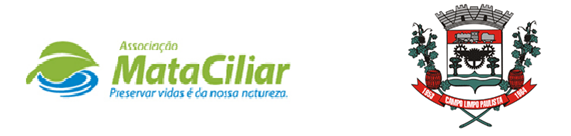 RELATÓRIO RECEBIMENTO DE ANIMAIS MARÇO 2021Fauna Silvestre recebida pelo CRAS - AMC proveniente do Município de CAMPO LIMPO PAULISTA.Data: ___/____/____				Assinatura:______________RGDATA DE ENTRADANOME POPULARNOME CIENTÍFICO3234417/03/2021Onça pardaPuma concolorTOTAL1 ANIMAL1 ANIMAL1 ANIMAL